Муниципальное дошкольное образовательное учреждениедетский сад №2 «Солнышко»г.Красный Холм Тверская область«Путешествие в страну игрушек»Конспект НОД по сенсорному развитию в младшей группе.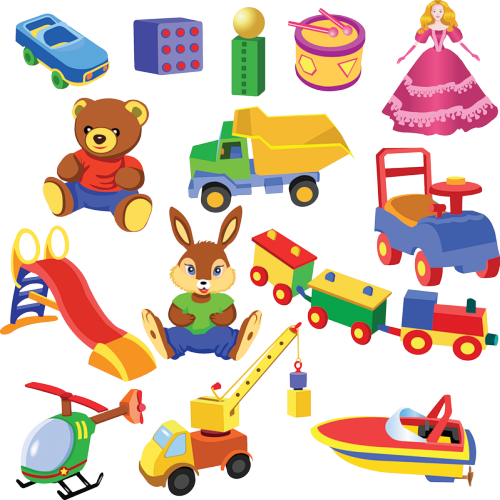 Подготовила: воспитатель Костерева Елена Николаевна2018 год
Цель: обогащение сенсорного опыта детей.Задачи:-формировать умение детей узнавать и называть основные цвета;- закрепить понятия «один-много», «короткий-длинный»;- развивать мелкую моторику рук;- учить группировать предметы, ориентируясь на форму;- развивать внимание;- воспитывать заботливое отношение к окружающим.Оборудование и материалы: письмо, игрушки: кукла Таня, Заяц и Медведь, короткая зеленая и длинная красная дорожки, картонные круги красного и желтого цвета на каждого ребенка, прищепки красного и желтого цвета, корзина,  коробка с кубиками и шариками, две коробки зеленого и синего цвета.Способы: сюрпризный момент, проблемная ситуация, беседа, диалог, п/и «Зайка серенький сидит», продуктивная деятельность детей, анализ.Ход НОДОрганизационный момент. Вхождение в тему.   Ребята, к нам в группу сегодня пришло письмо из «Страны игрушек» (показывает конверт). Интересно, что же нам пишут? Достаёт письмо из конверта и читает: - Дорогие ребята, в нашей стране случилась беда. Все жители стали вдруг грустными, потому что у всех нас какие- то неприятности. И помочь нам можете только вы, ребята.-Поможем нашим друзьям? Только в  «Страну игрушек» попасть непросто. Нужно пройти по длинной дорожке (на полу лежат две дорожки: длинная –  красного цвета, короткая – зеленого цвета). - Ребята, какого цвета длинная дорожка?Красного (дети проходят по длинной красной дорожке).По ровненькой дорожкеШагают наши ножкиТоп-топ , топ-топПо дорожке мы пошлиВ страну игрушек  мы пришли!II. Основная часть.- Мы попали на цветочную поляну.  Ребята, смотрите кукла Таня грустная.Подул сильный ветер и у цветочков лепесточки разлетелись в разные стороны.(на полу лежат круги и прищепки красного и желтого цвета). Ребята, поможем цветочкам?Да (дети крепят прищепки к кругам, воспитатель уточняет, что прищепки должны быть одинакового цвета с кругом).Воспитатель спрашивает у каждого ребенка, какого цвета его цветок.Сколько цветов в руке? Один.- Ребята, а давайте наши цветочки подарим кукле Тане. Кладите их в корзинку, чтобы они не помялись.-Сколько цветов в корзине?  Много.                 Кукла: спасибо ребята, вы мне очень помогли.- Ребята, а нам надо идти дальше.По ровненькой дорожкеШагают наши ножкиТоп-топ , топ-топПо дорожке мы пошлиИ к зайчику  мы пришли!Здравствуй, Зайчик!Здравствуй!Ребята, посмотрите, какая пушистая шубка у Зайчика?А какие у него ушки?   Длинные.А какой хвост?  Короткий.Зайка, почему ты грустный?Я очень люблю играть, а со мной никто не играет.- Зайка, а мы про тебя игру знаем. Давайте, ребята, покажем Зайчику!Подвижная игра «Зайка серенький сидит». Зайка беленький сидитОн ушами шевелитВот так, вот такОн ушами шевелит(Присаживаются на корточки и, прижав руки к ушам, шевелят ими.) Зайке холодно сидетьНадо лапочки погретьХлоп, хлоп, хлопНадо лапочки погреть(На слова «Хлоп, хлоп, хлоп» – хлопают в ладоши.) Зайке холодно стоятьНадо зайке поскакатьСкок, скок, скокНадо зайке поскакать(На слова « Скок, скок, скок» - прыгают на двух ногах на месте.).               Кто – то зайку испугалЗайка прыг… и убежал.Дети выполняют движения согласно тексту.- Зайка тебе понравилась наша игра?Зайка: Очень, спасибо большое, что развеселили меня.- А нам надо идти дальше.По ровненькой дорожкеШагают наши ножкиТоп-топ , топ-топПо дорожке мы пошлиИ к медведю  мы пришли!Здравствуй, Миша!Здравствуйте!Медведь:  Посмотрите, что мне подарили! (открывает коробку, в которой лежат кубики и шарики).Кубики и шарики.Сколько их?  Много.Только я их перемешал. Ребята, помогите мне, пожалуйста, разложить их по домикам. Кубики нужно положить в синюю коробку, а шарики – в зеленую (дети группируют игрушки).Саша, какого цвета у тебя шарик?- Красный (повторить хором).Маша, сколько кубиков у тебя в руке? Один.Ребята, сколько шариков в зеленой коробке? Много.Какие вы все молодцы. Все игрушки правильно разложили.Воспитатель обращает внимание детей, что кто- то плачет вдали и они идут туда.   На поляне они встречают корову, овцу и собаку. Дети  спрашивают, почему они плачут?Животные:- На полянке мы гуляли и детишек потеряли. Как нам своих деток найти?Ребята, поможем животным?На столе лежат карточки животных, ваша задача найти маме своего детёныша.Молодцы ребята, помогли животным.Ребята, а нам пора возвращаться в детский сад, а возвращаться мы будем по короткой дорожке, какого она цвета? (зелёная)     По ровненькой дорожкеШагают наши ножкиТоп-топ , топ-топПо дорожке мы пошлиВ детский садик мы пришли!III. Итог занятия.- Ребята, вы такие молодцы! Как много мы с вами сделали хорошего и доброго.-Кому мы помогли в стране игрушек? (ответы детей), как?-По какой дорожке мы отправились в страну игрушек? (по длинной)-А возвращались в садик ? ( по короткой)За то что вы помогли игрушкам, они вам прислали подарки.